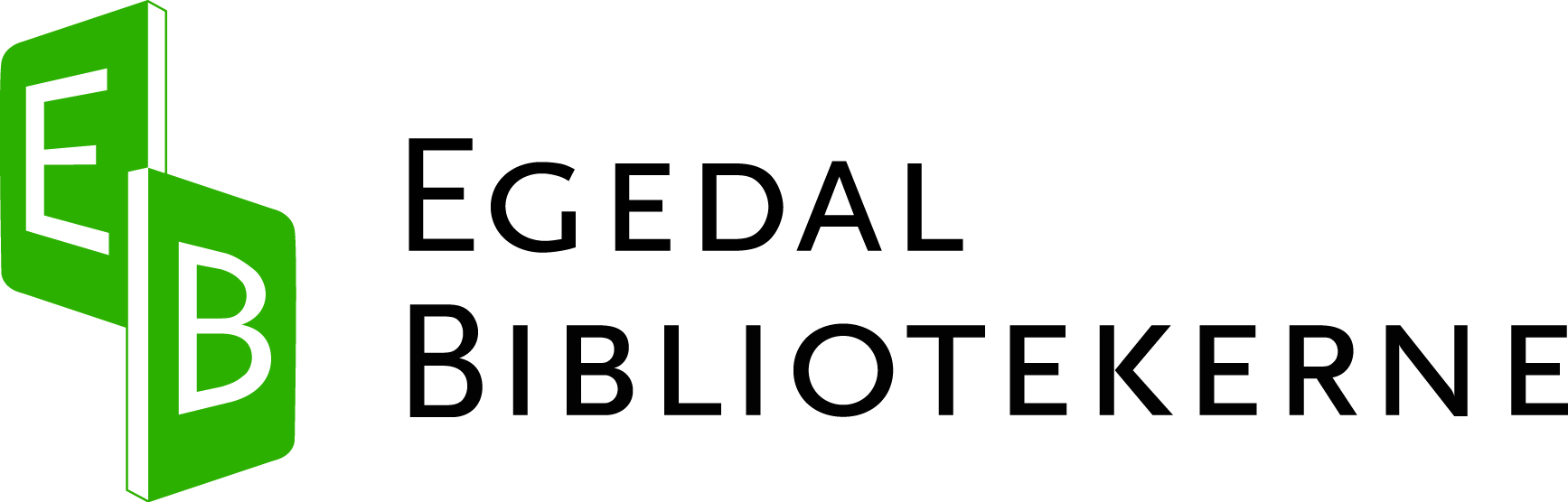 Dato:__________BogopsætteransøgningNavn		:______________________________________________________Fødselsdag og år	:______________________________________________________Telefonnummer	:______________________________________________________Mailadresse		:______________________________________________________Jeg vil gerne arbejde som bogopsætter fordi:Mine fritidsinteresser:Andet du vil fortælle om dig selv:Jeg er interesseret i at arbejde på:    Smørum ___    Ølstykke ___    Stenløse ___Jeg kan arbejde på følgende dage og kan være på biblioteket ca. kl.Mandag ___	Kl.___	Torsdag ___	Kl.___Tirsdag ___	Kl. ___	Fredag ___	Kl.___Onsdag ___	Kl. ___	Lørdag ___	Kl.___Modtaget dato:		af: